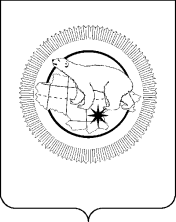 КОМИТЕТ ГОСУДАРСТВЕННОГО РЕГУЛИРОВАНИЯ ЦЕН И ТАРИФОВ ЧУКОТСКОГО АВТОНОМНОГО ОКРУГАПОСТАНОВЛЕНИЕО внесении дополнений в Приложение к Постановлению Комитета государственного регулирования цен и тарифов Чукотского автономного округа от 10 апреля 2023 года № 6В целях уточнения отдельных положений нормативного правового акта Чукотского автономного округа, Комитет государственного регулирования цен и тарифов Чукотского автономного округа Постановляет:1. Внести в Приложение к Постановлению Комитета государственного регулирования цен и тарифов Чукотского автономного округа от 10 апреля 2023 года № 6 «Об утверждении Административного регламента Комитета государственного регулирования цен и тарифов Чукотского автономного округа по предоставлению государственной услуги «Государственное регулирование цен и тарифов» в сфере электроэнергетики» следующее дополнение:подпункт 3.6.2 пункта 3.6 раздела III «Состав, последовательность и сроки выполнения административных процедур» после слов «протоколов и материалов к заседанию Правления,» дополнить словами «экспертных заключений,».2. Настоящее постановление вступает в силу со дня его официального опубликования.3. Контроль за исполнением настоящего постановления оставляю за собой.от __________ 2023 года№ ___г. АнадырьПредседательЕ.В. Ковальская